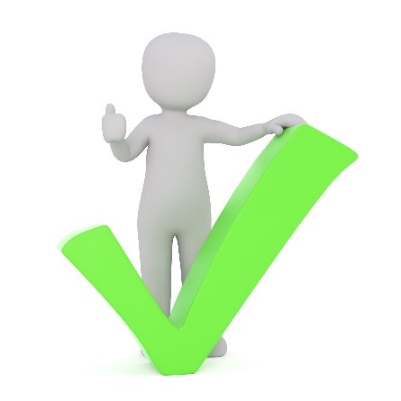 Информация об общем количестве мест, предназначенных для предоставления социальных услуг,                                                                          в том числе по формам социального обслуживания                                                             в ЛОГБУ «Приозерский КЦСОН»с 01.10.2022г.Социальное обслуживание на дому:- граждане пожилого возраста и инвалиды – 505 мест, в том числе услуга «Обеспечение присмотра» 4 места;Социальное обслуживание в полустационарной форме:- граждане пожилого возраста и инвалиды – 50 мест;- родители несовершеннолетних детей -30 мест.Социальное обслуживание в стационарной форме с временным проживанием:- граждане пожилого возраста и инвалиды – 25;- несовершеннолетние дети – 16.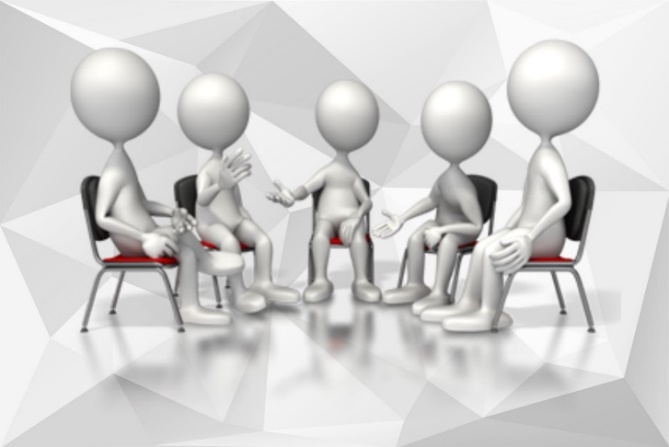 